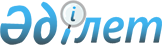 Об организации оплачиваемых общественных работ на 2011 годПостановление акимата Камыстинского района Костанайской области от 19 апреля 2011 года № 76. Зарегистрировано Управлением юстиции Камыстинского района Костанайской области 19 мая 2011 года № 9-11-120

      В соответствии с подпунктом 5) статьи 7, пунктом 5 статьи 20 Закона Республики Казахстан от 23 января 2001 года "О занятости населения", подпунктом 13) пункта 1 статьи 31 Закона Республики Казахстан от 23 января 2001 года "О местном государственном управлении и самоуправлении в Республике Казахстан", пунктами 6, 7, 8 Правил организации и финансирования общественных работ, утвержденных постановлением Правительства Республики Казахстан от 19 июня 2001 года № 836 "О мерах по реализации Закона Республики Казахстан от 23 января 2001 года "О занятости населения", акимат Камыстинского района ПОСТАНОВЛЯЕТ:



      1. Утвердить:

      прилагаемый перечень организаций, виды, объемы и условия общественных работ на 2011 год;

      размер оплаты труда безработных, участвующих в общественных работах, в размере полутора минимальной заработной платы в месяц за счет средств районного бюджета.



      2. Определить, что расходы на уплату социального налога и социальных отчислений в Государственный фонд социального страхования в размере, установленном действующим законодательством Республики Казахстан, уплату комиссионных вознаграждений за услуги банков второго уровня по зачислению и выплате заработной платы, причитающейся участникам общественных работ, возмещаются за счет средств местного бюджета.



      3. Организацию общественных работ производить на условиях, указанных в договоре на выполнение общественных работ, заключенном в соответствии с действующим законодательством, между государственным учреждением "Камыстинский районный отдел занятости и социальных программ" и организациями, определенными в перечне.



      4. Контроль за исполнением настоящего постановления возложить на заместителя акима района Жаксыбаева Аскара Жакановича.



      5. Настоящее постановление вводится в действие по истечении десяти календарных дней после дня его первого официального опубликования.      Исполняющий

      обязанности акима

      Камыстинского района                       Д. Кульманов      СОГЛАСОВАНО:      Директор государственного

      коммунального предприятия

      "Камысты" отдела

      жилищно-коммунального

      хозяйства, пассажирского

      транспорта и автомобильных

      дорог Камыстинского района"

      ________ Айтмагамбетова С.С.      Исполняющий обязанности

      начальника государственного

      учреждения "Отдел жилищно-

      коммунального хозяйства,

      пассажирского транспорта и

      автомобильных дорог

      Камыстинского района"

      _________ Манафов М.Г.      Начальник государственного

      учреждения "Камыстинский

      районный отдел занятости

      и социальных программ"

      _________ Иванченко Л.П.

Утвержден           

постановлением акимата      

от 19 апреля 2011 года   

№ 76               Перечень организаций, виды, объемы и

условия общественных работ на 2011 год      продолжение таблицы:
					© 2012. РГП на ПХВ «Институт законодательства и правовой информации Республики Казахстан» Министерства юстиции Республики Казахстан
				№Наименование организацийВиды общественных работ1Государственное

коммунальное предприятие

"Камысты" отдела

жилищно-коммунального

хозяйства, пассажирского

транспорта и

автомобильных дорог

Камыстинского районасело Алтынсарино1Государственное

коммунальное предприятие

"Камысты" отдела

жилищно-коммунального

хозяйства, пассажирского

транспорта и

автомобильных дорог

Камыстинского районаЕжедневная помощь в работах по

озеленению, уборке и

благоустройству территорий

села Алтынсарино, не требующая

предварительной

профессиональной подготовки

работника1Государственное

коммунальное предприятие

"Камысты" отдела

жилищно-коммунального

хозяйства, пассажирского

транспорта и

автомобильных дорог

Камыстинского районасело Арка1Государственное

коммунальное предприятие

"Камысты" отдела

жилищно-коммунального

хозяйства, пассажирского

транспорта и

автомобильных дорог

Камыстинского районаЕжедневная помощь в работах по

озеленению, уборке и

благоустройству территорий

села Арка, не требующая

предварительной

профессиональной подготовки

работника1Государственное

коммунальное предприятие

"Камысты" отдела

жилищно-коммунального

хозяйства, пассажирского

транспорта и

автомобильных дорог

Камыстинского районасело Аралколь1Государственное

коммунальное предприятие

"Камысты" отдела

жилищно-коммунального

хозяйства, пассажирского

транспорта и

автомобильных дорог

Камыстинского районаЕжедневная помощь в работах по

озеленению, уборке и

благоустройству территорий

села Аралколь, не требующая

предварительной

профессиональной подготовки

работника1Государственное

коммунальное предприятие

"Камысты" отдела

жилищно-коммунального

хозяйства, пассажирского

транспорта и

автомобильных дорог

Камыстинского районаБестобинский сельский округ1Государственное

коммунальное предприятие

"Камысты" отдела

жилищно-коммунального

хозяйства, пассажирского

транспорта и

автомобильных дорог

Камыстинского районаЕжедневная помощь в работах по

озеленению, уборке и

благоустройству территорий

Бестюбинского сельского

округа, не требующая

предварительной

профессиональной подготовки

работника1Государственное

коммунальное предприятие

"Камысты" отдела

жилищно-коммунального

хозяйства, пассажирского

транспорта и

автомобильных дорог

Камыстинского районаБогдановский сельский округ1Государственное

коммунальное предприятие

"Камысты" отдела

жилищно-коммунального

хозяйства, пассажирского

транспорта и

автомобильных дорог

Камыстинского районаЕжедневная помощь в работах по

озеленению, уборке и

благоустройству территорий

Богдановского сельского

округа, не требующая

предварительной

профессиональной подготовки

работника1Государственное

коммунальное предприятие

"Камысты" отдела

жилищно-коммунального

хозяйства, пассажирского

транспорта и

автомобильных дорог

Камыстинского районаГорьковский сельский округ1Государственное

коммунальное предприятие

"Камысты" отдела

жилищно-коммунального

хозяйства, пассажирского

транспорта и

автомобильных дорог

Камыстинского районаЕжедневная помощь в работах по

озеленению, уборке и

благоустройству территорий

Горьковского сельского округа,

не требующая предварительной

профессиональной подготовки

работника1Государственное

коммунальное предприятие

"Камысты" отдела

жилищно-коммунального

хозяйства, пассажирского

транспорта и

автомобильных дорог

Камыстинского районасело Дружба1Государственное

коммунальное предприятие

"Камысты" отдела

жилищно-коммунального

хозяйства, пассажирского

транспорта и

автомобильных дорог

Камыстинского районаЕжедневная помощь в работах по

озеленению, уборке и

благоустройству территорий

села Дружба, не требующая

предварительной

профессиональной подготовки

работника1Государственное

коммунальное предприятие

"Камысты" отдела

жилищно-коммунального

хозяйства, пассажирского

транспорта и

автомобильных дорог

Камыстинского районаЖайылминский сельский округ1Государственное

коммунальное предприятие

"Камысты" отдела

жилищно-коммунального

хозяйства, пассажирского

транспорта и

автомобильных дорог

Камыстинского районаЕжедневная помощь в работах по

озеленению, уборке и

благоустройству территорий

Жайылминского сельского

округа, не требующая

предварительной

профессиональной подготовки

работника1Государственное

коммунальное предприятие

"Камысты" отдела

жилищно-коммунального

хозяйства, пассажирского

транспорта и

автомобильных дорог

Камыстинского районасело Клочково1Государственное

коммунальное предприятие

"Камысты" отдела

жилищно-коммунального

хозяйства, пассажирского

транспорта и

автомобильных дорог

Камыстинского районаЕжедневная помощь в работах по

озеленению, уборке и

благоустройству территорий

предварительной

профессиональной подготовки

работника1Государственное

коммунальное предприятие

"Камысты" отдела

жилищно-коммунального

хозяйства, пассажирского

транспорта и

автомобильных дорог

Камыстинского районасело Карабатыр1Государственное

коммунальное предприятие

"Камысты" отдела

жилищно-коммунального

хозяйства, пассажирского

транспорта и

автомобильных дорог

Камыстинского районаЕжедневная помощь в работах по

озеленению, уборке и

благоустройству территорий

села Карабатыр, не требующая

предварительной

профессиональной подготовки

работника1Государственное

коммунальное предприятие

"Камысты" отдела

жилищно-коммунального

хозяйства, пассажирского

транспорта и

автомобильных дорог

Камыстинского районасело Ливановка1Государственное

коммунальное предприятие

"Камысты" отдела

жилищно-коммунального

хозяйства, пассажирского

транспорта и

автомобильных дорог

Камыстинского районаЕжедневная помощь в работах по

озеленению, уборке и

благоустройству территорий

села Ливановка, не требующая

предварительной

профессиональной подготовки

работника1Государственное

коммунальное предприятие

"Камысты" отдела

жилищно-коммунального

хозяйства, пассажирского

транспорта и

автомобильных дорог

Камыстинского районасело Пушкино1Государственное

коммунальное предприятие

"Камысты" отдела

жилищно-коммунального

хозяйства, пассажирского

транспорта и

автомобильных дорог

Камыстинского районаЕжедневная помощь в работах по

озеленению, уборке и

благоустройству территорий

села Пушкино, не требующая

предварительной

профессиональной подготовки

работника1Государственное

коммунальное предприятие

"Камысты" отдела

жилищно-коммунального

хозяйства, пассажирского

транспорта и

автомобильных дорог

Камыстинского районаСвердловский сельский округ1Государственное

коммунальное предприятие

"Камысты" отдела

жилищно-коммунального

хозяйства, пассажирского

транспорта и

автомобильных дорог

Камыстинского районаЕжедневная помощь в работах по

озеленению, уборке и

благоустройству территорий

Свердловского сельского

округа, не требующая

предварительной

профессиональной подготовки

работника1Государственное

коммунальное предприятие

"Камысты" отдела

жилищно-коммунального

хозяйства, пассажирского

транспорта и

автомобильных дорог

Камыстинского районаСвободнинский сельский округ1Государственное

коммунальное предприятие

"Камысты" отдела

жилищно-коммунального

хозяйства, пассажирского

транспорта и

автомобильных дорог

Камыстинского районаЕжедневная помощь в работах по

озеленению, уборке и

благоустройству территорий

Свободненского сельского

округа, не требующая

предварительной

профессиональной подготовки

работника1Государственное

коммунальное предприятие

"Камысты" отдела

жилищно-коммунального

хозяйства, пассажирского

транспорта и

автомобильных дорог

Камыстинского районасело Талдыколь1Государственное

коммунальное предприятие

"Камысты" отдела

жилищно-коммунального

хозяйства, пассажирского

транспорта и

автомобильных дорог

Камыстинского районаЕжедневная помощь в работах по

озеленению, уборке и

благоустройству территорий

села Талдыколь, не требующая

предварительной

профессиональной подготовки

работника1Государственное

коммунальное предприятие

"Камысты" отдела

жилищно-коммунального

хозяйства, пассажирского

транспорта и

автомобильных дорог

Камыстинского районаУркашский сельский округ1Государственное

коммунальное предприятие

"Камысты" отдела

жилищно-коммунального

хозяйства, пассажирского

транспорта и

автомобильных дорог

Камыстинского районаЕжедневная помощь в работах по

озеленению, уборке и

благоустройству территорий

Уркашского сельского округа,

не требующая предварительной

профессиональной подготовки

работника№Наименование

организацийОбъемы

общественных

работОбъемы

общественных

работУсловия общественных

работ№Наименование

организацийобъемчасыУсловия общественных

работ1Государственное

коммунальное

предприятие

"Камысты" отдела

жилищно-

коммунального

хозяйства,

пассажирского

транспорта и

автомобильных

дорог

Камыстинского

района10050

квадратных

метров3120Продолжительность

рабочего времени

одного участника

общественных работ –

не более 40 часов в

неделю, учитывая

ограничения,

предусмотренные

трудовым

законодательством

Республики

Казахстан, с двумя

выходными днями,

обеденным перерывом

не менее одного

часа.1Государственное

коммунальное

предприятие

"Камысты" отдела

жилищно-

коммунального

хозяйства,

пассажирского

транспорта и

автомобильных

дорог

Камыстинского

района35000

квадратных

метров5312Продолжительность

рабочего времени

одного участника

общественных работ –

не более 40 часов в

неделю, учитывая

ограничения,

предусмотренные

трудовым

законодательством

Республики

Казахстан, с двумя

выходными днями,

обеденным перерывом

не менее одного

часа.1Государственное

коммунальное

предприятие

"Камысты" отдела

жилищно-

коммунального

хозяйства,

пассажирского

транспорта и

автомобильных

дорог

Камыстинского

района40000

квадратных

метров5312Продолжительность

рабочего времени

одного участника

общественных работ –

не более 40 часов в

неделю, учитывая

ограничения,

предусмотренные

трудовым

законодательством

Республики

Казахстан, с двумя

выходными днями,

обеденным перерывом

не менее одного

часа.1Государственное

коммунальное

предприятие

"Камысты" отдела

жилищно-

коммунального

хозяйства,

пассажирского

транспорта и

автомобильных

дорог

Камыстинского

района30000

квадратных

метров5312Продолжительность

рабочего времени

одного участника

общественных работ –

не более 40 часов в

неделю, учитывая

ограничения,

предусмотренные

трудовым

законодательством

Республики

Казахстан, с двумя

выходными днями,

обеденным перерывом

не менее одного

часа.1Государственное

коммунальное

предприятие

"Камысты" отдела

жилищно-

коммунального

хозяйства,

пассажирского

транспорта и

автомобильных

дорог

Камыстинского

района50000

квадратных

метров3120Продолжительность

рабочего времени

одного участника

общественных работ –

не более 40 часов в

неделю, учитывая

ограничения,

предусмотренные

трудовым

законодательством

Республики

Казахстан, с двумя

выходными днями,

обеденным перерывом

не менее одного

часа.1Государственное

коммунальное

предприятие

"Камысты" отдела

жилищно-

коммунального

хозяйства,

пассажирского

транспорта и

автомобильных

дорог

Камыстинского

района50000

квадратных

метров3120Продолжительность

рабочего времени

одного участника

общественных работ –

не более 40 часов в

неделю, учитывая

ограничения,

предусмотренные

трудовым

законодательством

Республики

Казахстан, с двумя

выходными днями,

обеденным перерывом

не менее одного

часа.1Государственное

коммунальное

предприятие

"Камысты" отдела

жилищно-

коммунального

хозяйства,

пассажирского

транспорта и

автомобильных

дорог

Камыстинского

района36000

квадратных

метров3984Продолжительность

рабочего времени

одного участника

общественных работ –

не более 40 часов в

неделю, учитывая

ограничения,

предусмотренные

трудовым

законодательством

Республики

Казахстан, с двумя

выходными днями,

обеденным перерывом

не менее одного

часа.1Государственное

коммунальное

предприятие

"Камысты" отдела

жилищно-

коммунального

хозяйства,

пассажирского

транспорта и

автомобильных

дорог

Камыстинского

района150000

квадратных

метров3120Продолжительность

рабочего времени

одного участника

общественных работ –

не более 40 часов в

неделю, учитывая

ограничения,

предусмотренные

трудовым

законодательством

Республики

Казахстан, с двумя

выходными днями,

обеденным перерывом

не менее одного

часа.1Государственное

коммунальное

предприятие

"Камысты" отдела

жилищно-

коммунального

хозяйства,

пассажирского

транспорта и

автомобильных

дорог

Камыстинского

района65000

квадратных

метров5312Продолжительность

рабочего времени

одного участника

общественных работ –

не более 40 часов в

неделю, учитывая

ограничения,

предусмотренные

трудовым

законодательством

Республики

Казахстан, с двумя

выходными днями,

обеденным перерывом

не менее одного

часа.1Государственное

коммунальное

предприятие

"Камысты" отдела

жилищно-

коммунального

хозяйства,

пассажирского

транспорта и

автомобильных

дорог

Камыстинского

района10000

квадратных

метров5312Продолжительность

рабочего времени

одного участника

общественных работ –

не более 40 часов в

неделю, учитывая

ограничения,

предусмотренные

трудовым

законодательством

Республики

Казахстан, с двумя

выходными днями,

обеденным перерывом

не менее одного

часа.1Государственное

коммунальное

предприятие

"Камысты" отдела

жилищно-

коммунального

хозяйства,

пассажирского

транспорта и

автомобильных

дорог

Камыстинского

района300000

квадратных

метров5312Продолжительность

рабочего времени

одного участника

общественных работ –

не более 40 часов в

неделю, учитывая

ограничения,

предусмотренные

трудовым

законодательством

Республики

Казахстан, с двумя

выходными днями,

обеденным перерывом

не менее одного

часа.1Государственное

коммунальное

предприятие

"Камысты" отдела

жилищно-

коммунального

хозяйства,

пассажирского

транспорта и

автомобильных

дорог

Камыстинского

района15000

квадратных

метров3120Продолжительность

рабочего времени

одного участника

общественных работ –

не более 40 часов в

неделю, учитывая

ограничения,

предусмотренные

трудовым

законодательством

Республики

Казахстан, с двумя

выходными днями,

обеденным перерывом

не менее одного

часа.1Государственное

коммунальное

предприятие

"Камысты" отдела

жилищно-

коммунального

хозяйства,

пассажирского

транспорта и

автомобильных

дорог

Камыстинского

района300000

квадратных

метров36000Продолжительность

рабочего времени

одного участника

общественных работ –

не более 40 часов в

неделю, учитывая

ограничения,

предусмотренные

трудовым

законодательством

Республики

Казахстан, с двумя

выходными днями,

обеденным перерывом

не менее одного

часа.1Государственное

коммунальное

предприятие

"Камысты" отдела

жилищно-

коммунального

хозяйства,

пассажирского

транспорта и

автомобильных

дорог

Камыстинского

района12000

квадратных

метров3120Продолжительность

рабочего времени

одного участника

общественных работ –

не более 40 часов в

неделю, учитывая

ограничения,

предусмотренные

трудовым

законодательством

Республики

Казахстан, с двумя

выходными днями,

обеденным перерывом

не менее одного

часа.1Государственное

коммунальное

предприятие

"Камысты" отдела

жилищно-

коммунального

хозяйства,

пассажирского

транспорта и

автомобильных

дорог

Камыстинского

района250000

квадратных

метров5312Продолжительность

рабочего времени

одного участника

общественных работ –

не более 40 часов в

неделю, учитывая

ограничения,

предусмотренные

трудовым

законодательством

Республики

Казахстан, с двумя

выходными днями,

обеденным перерывом

не менее одного

часа.1Государственное

коммунальное

предприятие

"Камысты" отдела

жилищно-

коммунального

хозяйства,

пассажирского

транспорта и

автомобильных

дорог

Камыстинского

района48000

квадратных

метров5312Продолжительность

рабочего времени

одного участника

общественных работ –

не более 40 часов в

неделю, учитывая

ограничения,

предусмотренные

трудовым

законодательством

Республики

Казахстан, с двумя

выходными днями,

обеденным перерывом

не менее одного

часа.